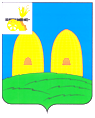 АДМИНИСТРАЦИЯ
ЕКИМОВИЧСКОГО СЕЛЬСКОГО ПОСЕЛЕНИЯ
РОСЛАВЛЬСКОГО РАЙОНА СМОЛЕНСКОЙ ОБЛАСТИПОСТАНОВЛЕНИЕот 24.02.2020 года                                                                                      №  23/1                       Об  утверждении реестра и  схем размещения мест      (площадок)      накопления     твердых коммунальных    отходов    в    Екимовичском сельском   поселении   Рославльского  районаСмоленской области В соответствии с пунктом 3 постановления Правительства Российской Федерации от 31 августа 2018 года № 1039 «Об утверждении Правил обустройства мест (площадок) накопления твердых коммунальных отходов и ведения их реестра»	Администрация Екимовичского сельского поселенияРославльского района Смоленской областип о с т а н о в л я е т : 1.   Утвердить реестр мест (площадок) накопления твердых коммунальных отходов в Екимовичском сельском поселении Рославльского района Смоленской области (приложение № 1).2.  Утвердить схемы размещения мест (площадок) накопления твердых  коммунальных отходов в Екимовичском сельском поселении Рославльского района Смоленской области (приложение № 2).3.    Настоящее постановление вступает в силу с момента его подписания.4.    Контроль за исполнением постановления оставляю за собой.   Глава муниципального образованияЕкимовичское сельское поселение          Рославльского района Смоленской области                                     В.Ф.Тюрин